Руководителям отделов(управлений, комитетов)культуры органов местногосамоуправления муниципальныхобразований областиБюджетное  учреждение культуры  Вологодской области  «Центр народной  культуры» (БУК ВО «ЦНК»)  14 декабря 2018 года проводит семинар для специалистов учреждений культуры  по теме "Информационно-методическое обеспечение деятельности учреждений культуры".В программе:- Основные направления государственной культурной политики Вологодской области. - Инновационные развития культурно-досуговых учреждений как центров привлечения населения. - Вопросы статистической отчетности учреждений культурно-досугового типа.- Законодательство РФ в области защиты персональных данных работников.- Выполнение договоров на участие специалистов учреждений культуры муниципальных районов в областных семинарах: итоги 2018 года и планы на 2019 год.- Календарь знаменательных и памятных дат: в помощь планированию работы учреждений культуры на 2019 год.- Рекомендации по сдаче статистической отчетности за 2018 год с учетом изменения  формы № 7-НК  "Сведения об организации культурно-досугового типа". Наиболее распространенные ошибки в заполнении формы. Участникам семинара необходимо иметь в печатном варианте новую форму № 7-НК (см. отдельный прикрепленный файл).В работе семинара примут участие специалисты Департамента культуры и туризма Вологодской области, Управления Роскомнадзора по Вологодской области, КУ ВО "Информационно-аналитический центр", БУК ВО "Центр народной культуры", БУК ВО "Областная универсальная научная библиотека им. И.В. Бабушкина". Регистрация участников 14 декабря с 9.00 до 10.00 по адресу: г. Вологда, Советский проспект. 16 "Б", 2 этаж. Проезд от вокзалов троллейбусом № 6 до остановки "Драмтеатр". Время проведения занятий с 10.00 до 16.30.           Командируемым сохраняется средняя заработная плата по месту основной работы. Оплата командировочных расходов, проживание, питание производится за счет направляющей стороны. Участникам семинара предоставляются места в общежитии Вологодского областного колледжа искусств по адресу: ул. Октябрьская, д. 19, тел. 8(8172) 21-03-95. Стоимость проживания 300 руб. в сутки. Проезд от вокзалов троллейбусом № 1 до остановки "Театр для детей и молодёжи".	Кандидатуры участников семинара (с подтверждением проживания в общежитии колледжа) просим сообщить до 10 декабря 2018 года Мельниковой Елене Витальевне, вед. методисту отдела информационно-просветительской работы по телефону: 8(8172) 72-13-48 или электронной почте elvit64@mail.ru. В заявке просим указать: ФИО, место работы, должность, необходимость в предоставлении общежития, контакты.По окончании семинара участникам выдается сертификат.Директор                                 	Л.В.Мартьянова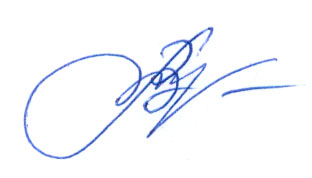 ДЕПАРТАМЕНТ КУЛЬТУРЫ И ТУРИЗМА ВОЛОГОДСКОЙ ОБЛАСТИбюджетное учреждение культуры Вологодской области«ЦЕНТР НАРОДНОй КУЛЬТУРЫ»(БУК ВО «ЦНК»)Россия, 160001, Вологда, Мира, 36, 5 этаж, оф. 14Телефон/факс (8172) 72-49-31, e-mail: onmc_vologda@mail.ru,р/сч. № 40601810600093000001 в Отделении Вологда г. Вологда л/с 007200081,ИНН 3525016239, КПП 352501001                   _14.11.2018  №    _01-21/377__                           На № ________________ от ________________